О принятии в казну сельского поселения недвижимого имуществаРуководствуясь ч.3 ст.215 Гражданского кодекса Российской Федерации и Федеральным законом Российской Федерации от 06 октября 2003 г. № 131-ФЗ «Об общих принципах организации местного самоуправления в Российской Федерации», Положением о казне сельского поселения Тактагуловский сельсовет муниципального района Бакалинский район Республики Башкортостан:1. Принять в казну сельского поселения Тактагуловский  сельсовет недвижимое имущество согласно приложениям №1, №2.2. Контроль за исполнением настоящего Постановления оставляю за собой. Глава сельского поселенияТактагуловский сельсоветмуниципального районаБакалинский район РБ                                                  Л.М. АхуноваПриложение № 1к распоряжению Администрации сельского поселения Тактагуловский  сельсовет МР Бакалинский район РБ от 23 сентября 2021 г. № 7СПИСОК Имущества, переводимого в казнуПриложение № 2к распоряжению Администрации сельского поселения Тактагуловский  сельсовет МР Бакалинский район РБ от 23 сентября 2021 г. № 7СПИСОК Имущества, переводимого в казнуБашкортостан РеспубликаҺыБакалы районымуниципаль районыныңТоктагол ауыл советыауыл биләмәһе Хакимиәте452655, Токтагол ауылыЙэштэр урамы, 9, тел. 2-98-36https://taktagul.rue-mail: Taktagul2008@yandex.ru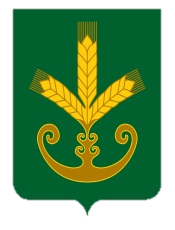 Республика БашкортостанАдминистрация сельского поселенияТактагуловский сельсоветмуниципального районаБакалинский район452655, с. Тактагуловоул. Молодежная, 9, тел. 2-98-36https://taktagul.rue-mail: Taktagul2008@yandex.ruБОЙОРОК РАСПОРЯЖЕНИЕ «23» сентябрь 2021 й.№ 7«23» сентября 2021 г.№ п/пНаименованиеАдрес объектаКоличествоБалансовая СтоимостьИТОГО1Памятник участникам ВОВ с. ТактагуловоРБ, Бакалинский район, с. Тактагулово, ул. Школьная, 2а1399 969,00399 969,003ИТОГО399 969,00399 969,00399 969,00399 969,00№ п/пНаименованиеАдрес объектаКоличествоБалансовая СтоимостьИТОГО1Гранитная плита с надписью участников ВОВ 1941-1945 гг. д. КандалакбашевоРБ, Бакалинский район, д. Кандалакбашево, ул. Лесная, 10а 180000,0080000,003ИТОГО80000,0080000,0080000,0080000,00